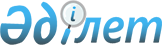 "Қазақ ұлттық хореография академиясы" мемлекеттік қорын құрудың кейбір мәселелері туралыҚазақстан Республикасы Үкіметінің 2014 жылғы 16 мамырдағы № 498 қаулысы

      «Мемлекеттік мүлік туралы» 2011 жылғы 1 наурыздағы Қазақстан Республикасының Заңына сәйкес Қазақстан Республикасының Үкіметі 

ҚАУЛЫ ЕТЕДІ:



      1. Қазақстан Республикасы Мәдениет министрлiгi Қазақстан Республикасының заңнамасында белгiленген тәртiппен:



      1) «Қазақ ұлттық хореография академиясы» мемлекеттік қорын құруды;



      2) осы қаулыны iске асыру жөнiндегі өзге де шараларды қабылдауды қамтамасыз етсін.



      2. Осы қаулы қол қойылған күнiнен бастап қолданысқа енгiзiледi.      Қазақстан Республикасының

      Премьер-Министрі                                     К. Мәсімов
					© 2012. Қазақстан Республикасы Әділет министрлігінің «Қазақстан Республикасының Заңнама және құқықтық ақпарат институты» ШЖҚ РМК
				